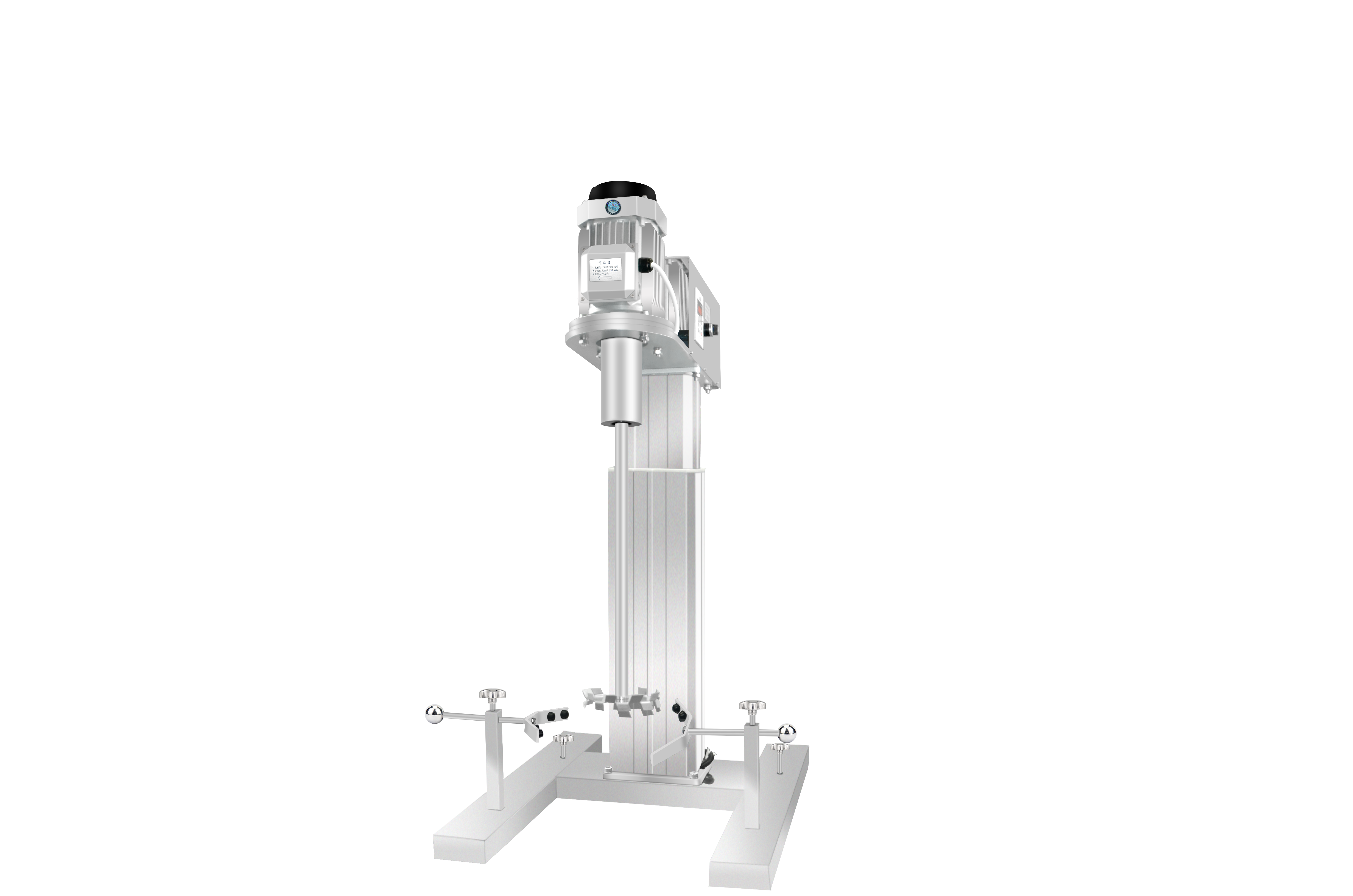 1、产品应用集灵巧、方便于一身。选用变频电机，运行更稳定，噪音小。轻松满足多种高要求分散、搅拌的实验要求。2、产品特点●  选用高品质电动升降平台，运行更稳定，更可靠耐用。● 选用三相异步电机、运行稳定，噪音更小，可长时间运转，设计安全可靠。● 分散盘采用优质不锈钢制作，耐腐蚀性好。● 分散盘采用内六角螺丝与分散轴连接，拆装简便灵活。
● 变频器无极调速，无刷电机，免维护，无火花 ,无粉尘，安全性能更高。技术参数4、配件型号HR-3000BPF电机类型三相异步电机支架类型升降平台高支架电压220V/380V建议处理量180L左右（以水为标准）功率3000W转速2P0-3000r/min粘度30000cp升降方式电动升降平台升降行程600mm底部长宽尺寸495*550mm主轴长630mm主轴直径28mm主轴离支架距离300mm分散盘离地80mm外形尺寸850*820*1200mm包装尺寸870*840*1230mm毛重140kg名称数量主机1分散盘15CM1合格证1说明书1